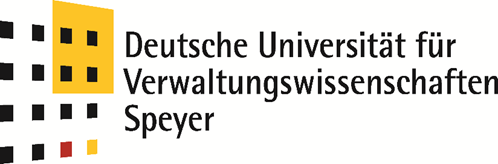 Thesenpapier[Titel des Seminarthemas][Name des Referenten]Kurze Zusammenfassung/ Abstrakt des Themas in 3 – 4 Sätzen. Lorem ipsum dolor sit amet, consectetuer adipiscing elit. Aenean commodo ligula eget dolor. Aenean massa. Cum sociis natoque penatibus et magnis dis parturient montes, nascetur ridiculus mus. Donec quam felis, ultricies nec, pellentesque eu, pretium quis, sem. Nulla consequat massa quis enim. Donec pede justo, fringilla vel, aliquet nec, vulputate eget, arcu. In enim justo, rhoncus ut, imperdiet a, venenatis vitae, justo. Nullam dictum felis eu pede mollis pretium. Integer tincidunt. Cras dapibus. Vivamus elementum semper nisi. Aenean vulputate eleifend tellus.These 1: 	Eine These ist eine zu beweisende Behauptung. Thesen sind Leitsätze, deren Wahrheitsgehalt bewiesen werden muss. Beispiel: In Städten in den Entwicklungsländern kann man die Sterne noch sehen.These 2: 	Lorem ipsum dolor sit amet, consectetuer adipiscing elit. Aenean commodo ligula eget dolor. Aenean massa. Cum sociis…These 3: 	Lorem ipsum dolor sit amet, consectetuer adipiscing elit. Aenean commodo ligula eget dolor. Aenean massa. Cum sociis…ggfs. These 4: 	Lorem ipsum dolor sit amet, consectetuer adipiscing elit. Aenean commodo ligula eget dolor. Aenean massa. Cum sociis…
Literaturhinweise (Hier geben Sie bitte max. 4 Literaturhinweise. Ihr Kriterium sollte sich aus dem guten Überblicks zum Thema oder wegen eines besonderen Aspekts ergeben):(1) Hill, Hermann, Qualitätsmanagement in der öffentlichen Verwaltung, in: Peter Dunkhorst (Hrsg.), Handbuch Qualitätsmanagement, München 1999, S. 799-809. Signatur: B VI l 857(2) Lorem ipsum dolor sit amet, consectetuer adipiscing elit. Aenean commodo ligula eget dolor. Aenean massa. Cum sociis natoque penatibus et magnis dis parturient montes, nascetur ridiculus mus. (3) Lorem ipsum dolor sit amet, consectetuer adipiscing elit. Aenean commodo ligula eget dolor. Aenean massa. Cum sociis natoque penatibus et magnis dis parturient montes, nascetur ridiculus mus.